Tema 4 - Planeamento EstratégicoVisão, missão, valores e objectivosGestão estratégicaOs stakeholdersObjectivosApresentar a missão da organização com o propósito básico e permanente, e como base de definição do negócio e dos objectivos inerentes às diversas áreas organizacionais;Analisar com maior detalhe o planeamento estratégico e a formação de estratégias.Competências a adquirirSer capaz de desenvolver os fins estratégicos gerais consubstanciados na missão de uma organização, e explicitar objectivos.BibliografiaTexto 4A CARAPETO, Carlos & FONSECA, Fátima - Administração Pública - Modernização, Qualidade e Inovação. Lisboa: 2ª Ed. Sílabo, 2006. (ISBN 978-972-618-423-2). pp.91-106 e pp.161-177.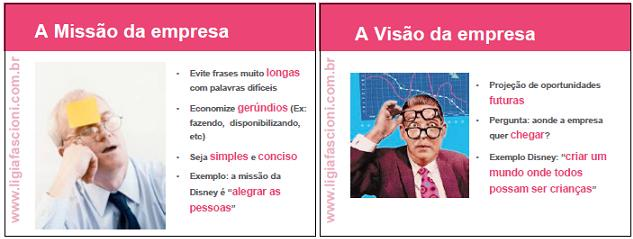 Actividade FormativaDecorre entre 30 de Outubro e 10 de NovembroTarefasDeverá ler o Texto 4A. Realize o Plano de Actividades Formativas 4 – Caso 4.Bom estudo.Fórum 4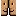 Texto 4A1 - Administração Pública: Parte II-2 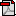 Texto 4A2 - Administração Pública: Parte II-5 PAF Caso 4A